International Travel Risk Assessment and Emergency Planning Checklist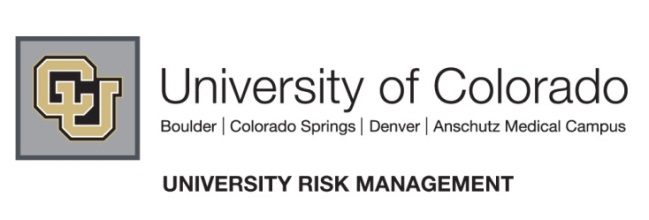 This checklist is a tool for University faculty, staff and students to identify and assess risk and prepare to respond to an emergency. The international location, type of activity, number of participants, modes of transportation, etc., will determine the level of planning needed. Please respond to the various points with appropriate information and documentation. Forward a copy to your approving authority and/or your department administrator. You may contact your campus Office of University Risk Management (URM) for assistance.Approvals, Regulatory Requirements and Policy ReviewSecure written approval of the travel itinerary and activity from your approving authority.Allow adequate lead-time for any required contract preparation, review and approval.Contact University Counsel or Procurement Services Center (PSC) for contract review.Contact URM for insurance language reviews and certificate of insurance requests.Refer to the PSC Travel website for international policies and procedures.Review regulatory compliance requirements, such as:Export controls (data, substances, software, technology)Government sanctioned nations/ individuals (communications and information sharing)Animal Research and Human Subjects Research (if applicable)Technology Transfer (research collaboration abroad, confidentiality agreements, liability, forward looking collaborative agreements)Review campus policies for ratio of institutional representatives to students or other travelers under the age of 18; friends and family members accompanying the traveler; background checks; housing; etc.Refer to URM Use of Volunteer GuidelinesDetermine duties of any authorized volunteers,Prepare and have volunteers sign the Volunteer Waiver and NoticeComplete background investigations as required by University policy.Assess security and medical risks through resources including those listed below. Address country specific issues in your emergency plan (Appendix A).All University travelers that are US citizens are to register their international travel with the U.S. State Department and review posted country-specific travel information. This information enables the Department of State to assist you in case of an emergency.Refer to International SOS (University travel assistance vendor) website for current security and medical alerts, country guides.  You can enter your personal profile and emergency record.  Your itinerary is uploaded automatically from the University travel agent.  If not using the University travel agent (0$ travel) please register your travel itinerary manually.   Registration will provide medical and security alerts prior to and during your travel. Call International SOS to receive additional information on country specific security and medical questions.Other English-language resources include the Australian Department of Foreign Affairs and Trade, the British Foreign and Commonwealth Office, and the Department of Foreign Affairs and International Trade, Canada.Consult the World Health Organization website for medical warnings and immunization requirements.Consult the Centers for Disease Control and Prevention for additional Travelers’ Health Information.Follow campus procedures for travel to countries with State Department travel warnings or University restrictions.Review relevant destination laws and regulations.OrientationContact your campus office responsible for international education (see International Travel Guidelines Resources) for orientation assistance and guidance.Prepare written orientation materials to include information addressing various risk exposures.Consider experience and age of participants and include parents when minor children will be participating. Provide an overview, clear description and special requirements of the international travel for the participant orientation. For example:Consider cultural differences that may exist at the destination; provide necessary cross-cultural orientation, training and resources for participants and group leaders.Consider the interaction of persons, social, and instructional activities in an international situation. Be aware of how the situation, setting, and personal conduct may be perceived by participants and those with whom event participants may interact.Review with participants pertinent University and campus policies (e.g. Drug and Alcohol, Sexual Harassment, Student Code of Conduct), and compliance with local laws, use of alcohol.Establish and clarify academic policy and standards (e.g. class attendance, credit, grading, cancellation criteria, tuition refunds).Review and clarify refund/cancellation policies for housing providers.Establish procedures related to unplanned/unscheduled field trips, independent travel, and appropriate use of free time during the program and program cancellation. Any student travel outside of the program will not receive the privileges and protections offered by University programs. The University reserves the right to amend any program as conditions change.Prepare written orientation materials to include information addressing various risk exposures, policies and procedures, itinerary, International SOS, emergency plan, etc.WaiversIn addition to the orientation, obtain completed and signed waivers/releases/consent forms to make sure all participants are fully informed and consent to the activities, personal risks, and potential hazards.Select the appropriate waiver/release forms for participants, volunteers and family members.Revise the waiver/release to include a description of the specific risks of the international travel.TransportationPublic Transportation: Determine methods of transportation in advance of the trip and plan routes with the appropriate public transportation type. Public transportation is normally preferred. Contact URM and campus counsel to review contracted transportation (shuttle, car services, etc.)Bus Charters, Aircraft, or Watercraft Leases: If utilizing these methods, have contracts reviewed in advance (see Approvals above) to assure appropriate liability transfer and insurance requirements are included. Consult your campus URM regarding coverage exclusions for aircraft and watercraft.Rental Vehicles: You must purchase country-specific compulsory auto insurance if you rent a vehicle.  Employees using rental vehicles should consult the PSC travel web site for policies and procedures to rent a vehicle and to determine insurance coverage provided by the University’s travel credit card program. Failure to follow the correct procedure may result in personal responsibility for rental vehicle damages.  International Medical, Insurance and AssistanceUniversity Insurance: Review the URM website for information on international insurance and assistance programs. Contact campus URM with questions.International Health Insurance: The University does not provide personal health insurance for employees or students traveling internationally. Contact your campus office responsible for international education for information on international health insurance.Centers for Disease Control and Prevention recommends international travelers consult a professional travel health clinic or a healthcare provider familiar with international travel. They can provide information on health conditions, advice about pre-existing conditions that may require management while you are abroad, and have access to recommended and required prophylactic medications and vaccines. Note that travel to any foreign nation with prescription medications may require medical documentation. Emergency Response Plan (Template Appendix A)Provide a written Emergency Response Plan that is country and travel specific.Identify likely, foreseeable emergencies (examples below), have a plan, and conduct appropriate emergency response training for participants and staff.Identify official and personal emergency contacts and set up a crisis phone tree (“who calls who”) in the event of an emergencyPrepare first aid kit and emergency kit with provisions, e.g. flashlight, batteries, blankets, water, bandages, energy bars, etc. Implement security measures for participants, personal property and University-owned or leased property. Personal property (not University-owned) is the owners’ responsibility.Provide and discuss with Group Leaders, Coordinators, Departmental Contact, Approving Authority, and other key persons an up-to-date copy of the written plan for the travel.Determine cell phone coverage for areas, prior to travel. Special satellite phones may be an option for remote areas.Participants should be involved in emergency planning to address their needs for appropriate assistance during a medical emergency as well as insure their familiarity with the plan.Advise participants of potential issues that could arise from injury/illness situations so that they can properly plan for their specific needs (e.g. accessibility, allergies, medical insurance, medication, etc.).Review language issues as they may apply to emergency situationsRetain documentation of the international travel including orientation materials, contracts and waivers in accordance with University retention policy #2006.Appendix AEMERGENCY RESPONSE PLAN (Sample Template) this is a sample emergency plan template. Each international trip will require emergency components specific to the travel.  Provide all travelers with appropriate emergency information and the plan.  Provide your department/International Education/Risk Management with a plan copy.International Travel Dates: Departure ____________________	Return to US ____________________International Itinerary (flight numbers, airport name & location, in country travel and lodging)CONTACT INFORMATION (insert additional rows as required for all travelers)Emergency Response Plan Procedures(Develop your own country specific procedures relevant to your travel, see examples below):Passport and visasIdentify your emergency contact and have them keep photocopies of these documentsFinancial contingency procedures for emergency needsCrimeDetermine country specific process for handling anticipated types of crimesIn-country emergency contact informationWeather-related emergenciesBe prepared for anticipated country specific types of weather emergenciesTransportation accidents or breakdown Determine emergency contacts and procedures based on the applicable transportation methodsLoss or damage to University property:Contact URM to file claim and get further directionIf critical to trip, determine ability to replace and how soonLoss or damage to personal property of participantIf critical to trip, determine ability to replace and how soon (note, University’s insurance does not cover personal property)Behavioral and medical issuesDetermine appropriate country specific procedures for behavioral and medical issuesIf placing other participants/employees in danger, contact local policeCall parents or other emergency contactLeader injury, illness, or deathFollow in-country procedure for appropriate responseCo-leader or assistant leader assumes the leadConsider participants safety during emergency and after if leader cannot continueContact campus and department for assistance and guidance (campus dispatch can locate campus police, legal, communications, student affairs and other stakeholders to assist in the emergency)Contact parents or other emergency contacts, should this change the elements of the tripReassess risks to participants should the situation warrant changes, taking care not to place participants at unnecessary or heightened riskURM Incident/Claim reporting—any incident should be reported through the URM website if available at your location. Please provide international contact information, as we may need to contact you prior to your return.For additional claim information contact URM Claims (303)860-5682 or toll-free (888)812-9601 [note: toll-free calling may not be available at all international locations].Report work related injuries or illnesses on URM websiteReport auto, general liability, or property losses on URM websiteProvide each University traveler with International SOS informationRegister:  For access to all the information on utilizing International SOS, login to the website and type the membership number 11BCAS000006 into the Members’ Login box on the top right. Create a profile on this page once and enter your travel itinerary if not using the University travel agency ($0 travel). When using the University travel agency an automatic upload of your itinerary is sent to International SOS. This will trigger a “country guide” e-mail with medical and security information and tailored e-mail alerts throughout the travel period.  Review the International SOS web site to familiarize yourself with the program. Review destination medical and security reports (login with the membership number, select “Security Tools” and “Medical Tools” in the right hand column, select destination from drop-down country listing).Equipment dictated by weather, wild animals, water, or other site conditionsFitness including varying levels for terrainLanguage barriersLocations to be visitedMoney mattersSafety clothingSafety trainingSpecial skillsTerrain-specific safetyTransportationTravel, food and lodging arrangementsUniversity insurance informationCivil unrest or other security related issuesCommunication device failure in remote locationsInjury, illness or death of participants or group leadersNeed for others to contact participantsNeed to unexpectedly return homeParticipant or group leader behavioral issuesTheft or other crimesVehicle accidents or breakdownWeather-related emergenciesDevelop a communication plan and back up (cell phone/satellite phone/laptop/etc.)Develop meeting places for evacuation or gathering locations in emergency situations—city by cityNames and phone numbers of campus departments and dispatch and an afterhours Sponsoring Department and International Education contactNames and phone numbers of emergency personnel (police, fire, ambulance, nearby urgent care and hospital)Names and numbers of other important contacts, International SOS, URM, International Health insurance, Transportation, In-country contacts, etc.Names and phone numbers of participant emergency contacts FACULTY AND STAFFFACULTY AND STAFFFACULTY AND STAFFFACULTY AND STAFFFACULTY AND STAFFFACULTY AND STAFFFACULTY AND STAFFFACULTY AND STAFFName, TitleEmail AddressEmail AddressPhone/CellPhone/CellFaxFaxAddressSTUDENTSSTUDENTSSTUDENTSSTUDENTSSTUDENTSSTUDENTSSTUDENTSSTUDENTSName, TitleEmail AddressEmail AddressPhone/CellPhone/CellFaxFaxAddressFACULTY AND STAFFFACULTY AND STAFFFACULTY AND STAFFFACULTY AND STAFFFACULTY AND STAFFFACULTY AND STAFFFACULTY AND STAFFFACULTY AND STAFFTypeTypePhonePhoneAddressAddressCommentsCommentsCampus PoliceCampus PoliceDirect:Collect:Toll Free:Direct:Collect:Toll Free:Campus specific dispatch can locate faculty/staff including the Emergency Response Team, Integrated Communications, Legal, and Student Life after hours and on weekends. Insert your campus info.Campus specific dispatch can locate faculty/staff including the Emergency Response Team, Integrated Communications, Legal, and Student Life after hours and on weekends. Insert your campus info.DESTINATION EMERGENCY CONTACT INFORMATION (By Country/Region/City)DESTINATION EMERGENCY CONTACT INFORMATION (By Country/Region/City)DESTINATION EMERGENCY CONTACT INFORMATION (By Country/Region/City)DESTINATION EMERGENCY CONTACT INFORMATION (By Country/Region/City)DESTINATION EMERGENCY CONTACT INFORMATION (By Country/Region/City)DESTINATION EMERGENCY CONTACT INFORMATION (By Country/Region/City)DESTINATION EMERGENCY CONTACT INFORMATION (By Country/Region/City)DESTINATION EMERGENCY CONTACT INFORMATION (By Country/Region/City)TypeTypePhonePhoneAddressAddressCommentsCommentsEmergencyEmergencyCountry specificCountry specificDetermine the emergency process in the area you are travelingDetermine the emergency process in the area you are travelingHospitalHospitalAmbulanceAmbulancePolicePoliceFire DepartmentFire DepartmentInternational SOSInternational SOS(toll-free) 1-800-523-6586(collect) 1-215-942-8226(toll-free) 1-800-523-6586(collect) 1-215-942-8226Determine location international calling codes and toll-free availability/processDetermine location international calling codes and toll-free availability/processInternational Health Insurance ContactsInternational Health Insurance ContactsAs required for each travelerAs required for each travelerUS EmbassyUS EmbassyAs applicable for each destinationAs applicable for each destinationURM Emergency URM Emergency URM contactURM contactYou may want to include email addressesYou may want to include email addresses